Learning Places Fall 2016
Chin/Swift
SITE REPORT [part III: site of performance]
name of site report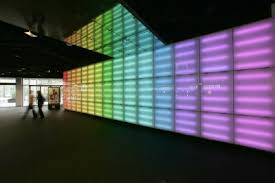 STUDENT NAME
00.00.2016INTRODUCTIONDescribe Scope of Activity [identify performance and venue (name of production and building/producing organization]PRE-VISIT INFORMATIONWrite any kind of information and opinions received or images viewed prior to your visit that shaped your eventual reception of the play and site visit. In other words, describe information about the site and/or play that informed your actual visit. SITE DOCUMENTATION (photos/sketches)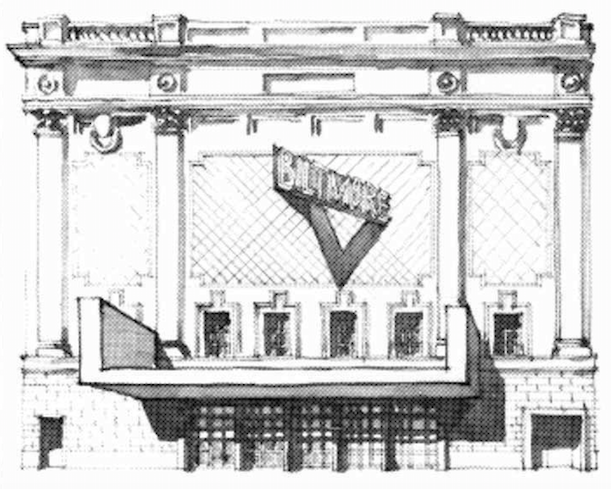 Write description of sketch or photo here, explaining why it is important and what it shows Write description of sketch or photo here, explaining why it is important and what it shows Write description of sketch or photo here, explaining why it is important and what it shows Write description of sketch or photo here, explaining why it is important and what it shows Write description of sketch or photo here, explaining why it is important and what it shows Write description of sketch or photo here, explaining why it is important and what it show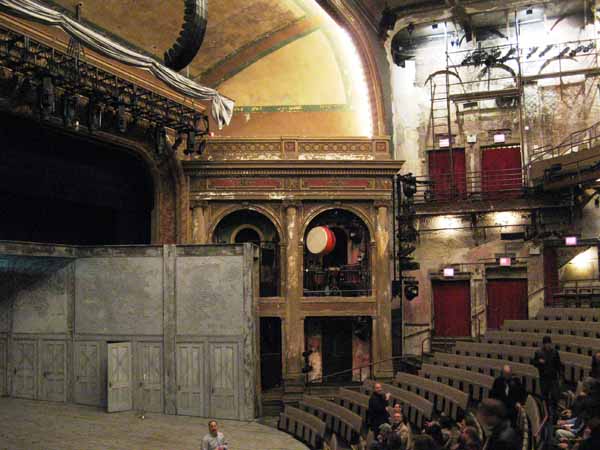 Write description of sketch or photo here, explaining why it is important and what it shows Write description of sketch or photo here, explaining why it is important and what it shows Write description of sketch or photo here, explaining why it is important and what it shows Write description of sketch or photo here, explaining why it is important and what it shows Write description of sketch or photo here, explaining why it is important and what it shows Write description of sketch or photo here, explaining why it is important and what it shows QUALITATIVE SITE OBSERVATIONSDescription of architectural elements of the auditorium where the performance was held (stage arrangement (proscenium, thrust, in the round, etc.), seating arrangement (amphitheater, orchestra and balcony, etc. aisles, types of seats, risers, etc.)Description of the physical element on the stage (set pieces, technologies, lighting, Description of audience (socio-economic, community identity) QUANTITATIVE DATA for Area of StudyQUESTIONS TO RESEARCH FURTHERQUESTIONS:Lorem ipsum dolor sit amet?Consectetuer adipiscing elit?Sed diam nonummy nibh euismod?RESEARCH METHOD/SOURCE FOR EACH QUESTION ABOVE:Question 1 xxxxxxQuestion 2xxxxxxQuestion 3xxxxxxSubjectDataSize of performance spaceSize of spectator spaceNumber of spectators (range)Length (in time) of performanceCost of performance (if any)Other data